О присвоении почтового адреса квартире в жилом доме, расположенной в станице Старонижестеблиевская, улица Казачья На основании пункта 1.20 статьи 14 Федерального закона от 6 октября 2003 года № 131-ФЗ «Об общих принципах организации местного самоуправления в Российской Федерации», постановления главы муниципального образования Красноармейский район от 31 января 2006 года № 169 «О передаче полномочий при присвоении адресов земельным участкам, зданиям, строениям, сооружениям» в соответствии с решением Совета Старонижестеблиевского сельского поселения Красноармейского района 9 февраля 2010 года № 13 «О присвоении адресов земельным участкам, зданиям и сооружениям в Старонижестеблиевском сельском поселении Красноармейского района» на основании заявления Сидоровой Ирины Юрьевны, в целях упорядочения почтово-адресной нумерации   п о с т а н о в л я ю:1. Квартире Сидоровой Ирины Юрьевны, в жилом доме общей площадью 138,8 кв.м., с кадастровым номером 23:13:0401165:16, находящийся в обще-долевой собственности (1/2 доли) Сидоровой Ирины Юрьевны и Макаровой Татьяны Васильевны, расположенного по адресу: Краснодарский край, Красноармейский район, станица Старонижестеблиевская, улица Казачья, 54 б, присвоить почтовый адрес:1) Российская Федерация, Краснодарский край, Красноармейский район, станица Старонижестеблиевская, улица Казачья, 54 «А».2. Главному специалисту по земельным отношениям администрации Старонижестеблиевского сельского поселения Красноармейского района Нимченко Андрею Степановичу внести изменения в земельно - шнуровую и похозяйственную книги.3. Контроль за выполнением настоящего постановления оставляю за собой. 4. Постановление вступает в силу со дня его подписания.Исполняющий обязанности главыСтаронижестеблиевского сельского поселенияКрасноармейского района                                                                Е.Е. Черепанова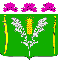 АДМИНИСТРАЦИЯСТАРОНИЖЕСТЕБЛИЕВСКОГО СЕЛЬСКОГО ПОСЕЛЕНИЯ КРАСНОАРМЕЙСКОГО РАЙОНАПОСТАНОВЛЕНИЕАДМИНИСТРАЦИЯСТАРОНИЖЕСТЕБЛИЕВСКОГО СЕЛЬСКОГО ПОСЕЛЕНИЯ КРАСНОАРМЕЙСКОГО РАЙОНАПОСТАНОВЛЕНИЕ«__15____»____11___2019 г.№ ___197______станица Старонижестеблиевскаястаница Старонижестеблиевская